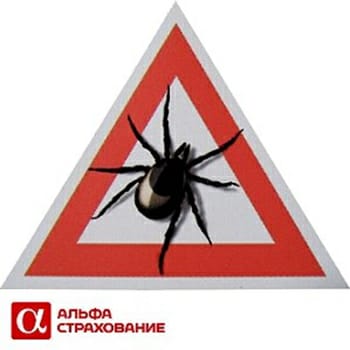 Стоимость 100 руб. страховая сумма 1 млн.АнтиКЛЕЩ «СТАНДАРТ» ✔️ Обслуживание по всей территории РФ
✔️ Без возрастных ограничений
✔️ Все мед. учреждения по Томской области .✔️ Мед. услуги на сумму до 1,0 млн. руб. на 1 человека:🆘 Подбор ближайшей клиники для оказания первой мед. Помощи;👩 Мед. осмотры врачей после укуса;
🛠️ Удаление клеща в ЛПУ;
💉 Экстренное введение иммуноглобулина по мед. показаниям;
🔬 Диагностика заболеваний от клеща ( исследование клеща/крови на наличие инфекций);
🏥 Лечение в случае заболевания;💃 Реабилитация после стационара в санаториях по направлению;
💸 Организация помощи на территории РФ либо компенсация расходов в случае самостоятельных обращений в клиники  иных регионов РФ; Неограниченное количество обращений в течение действия договора.Основной перечень медицинских учреждений: ОГАУЗ "Межвузовская поликлиника"  634041, г. Томск, ул. Киевская, 74  (3822) 56-30-05 Ф-л АО «НПО «Микроген» в г.Томск «НПО «Вирион»   634050, г. Томск, пр. Ленина, д. 32  (3822) 905-899ОГАУЗ «Детская больница №1»  634050, г. Томск, Московский тракт, 4   (3822) 53-00-15ООО «Медсанчасть № 3»   634006, г. Томск, ул. Пушкина, 69  (3822) 65-84-86ФГБОУ ВО СибГМУ Минздрава России КЛИНИКИ  634050 г. Томск, пр. Ленина, 4 стр 1;    Инфекц (3822) 901101 *1234ООО «ЦСМ» ФИЛИАЛЫ:ул. Смирнова, 30; пер. Б. Хмельницкого, 43; ул. Бирюкова, 12; ул.Трифонова,22 Б; ул.Киевская 15, ул.Сибирская 104/4; ул.Войкова, 55  (3822) 90-03-03 ООО "ЛДЦ"  634012, г. Томск, пр. Кирова, 58, стр. 47  (3822) 90-45-45; ОГБУЗ "МСЧ № 2"  634040, г. Томск, ул. Бела Куна, 3  (3822) 64-46-26ОГАУЗ "Томская районная больница"  с. Тимирязевское, ул. Больничная, д. 27  (3822) 911-402ФГБУЗ КБ № 81 ФМБА Россииг. Северск, ул. Первомайская, 30, корпус №6 - взрослые; Коммунистический проспект, 62 – детивзрослые (3823) 54-72-74; дети (3823) 52-12-93И другие медицинские  учреждения  г. Томска и Томской области в прямом доступе, а также иные регионы РФ (по согласованию).КРУГЛОСУТОЧНО АО «АльфаСтрахование»помощь в организации медицинских услуг8 (800) 333 7557  бесплатно для звонков по РФ *0999  бесплатно для Билайн, МТС, Мегафон, Теле2, Тинькоффсот.  8-960-969-1684 раб (3822) 28-13-65 доп 746315 Томский филиал АО «АльфаСтрахование» г.Томск, ул. Красноармейская, 128.  TOMSK-dms@alfastrah.ru